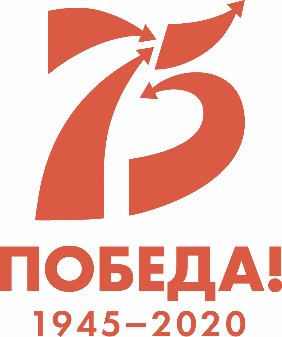 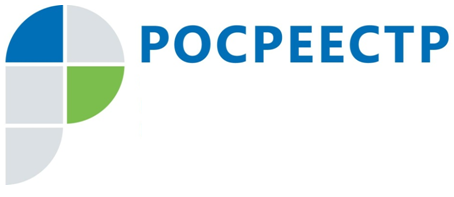 Управление Росреестра по Иркутской области предлагает жителям Приангарья присоединиться к акции«Родные имена Победы»В преддверии 75-летия Победы в Великой Отечественной войне Управление Росреестра по Иркутской области запустило акцию «Родные имена Победы». Рассказы сотрудников о боевых подвигах родственников, участвовавших в войне, ведомство опубликует на своих страницах в социальных сетях «ВКонтакте», «Twitter», «Facebook». Первой опубликованной в рамках акции стала история главного специалиста-эксперта отдела геодезии, картографии, землеустройства и мониторинга земель Управления Росреестра по Иркутской области Дарьи Александровой. Её прадедушка Алексей Александров ушёл добровольцем в Ярославскую коммунистическую дивизию. Первые бои провёл на фронте связистом. В дальнейшем служил наводчиком в миномётной роте. За свои боевые заслуги Алексей Александров был награжден Орденом Отечественной войны II степени и орденом «Знак Почета».«Великая Отечественная война оставила неизгладимый след в истории многих семей. Наш долг - сохранить память о героях тех лет и совершенных ими подвигах. Акция «Родные имена Победы» позволит рассказать о самоотверженности наших соотечественников, о том, какой ценой была завоевана Победа и насколько важно сейчас, в мирное время, ценить отвагу и героизм наших предков», - говорит руководитель Управления Росреестра по Иркутской области Виктор Жердев.Управление Росреестра по Иркутской области предлагает жителям региона, кто помнит и чтит память о ветеранах, дедах и прадедах, поддержать акцию «Родные имена Победы» и опубликовать в социальных сетях свои истории с хэштегом #родныеименапобеды.По информации Управления Росреестра по Иркутской области